“My HEalh care is killing me! A brief history of medicine’s successes, failures, and opportunities.”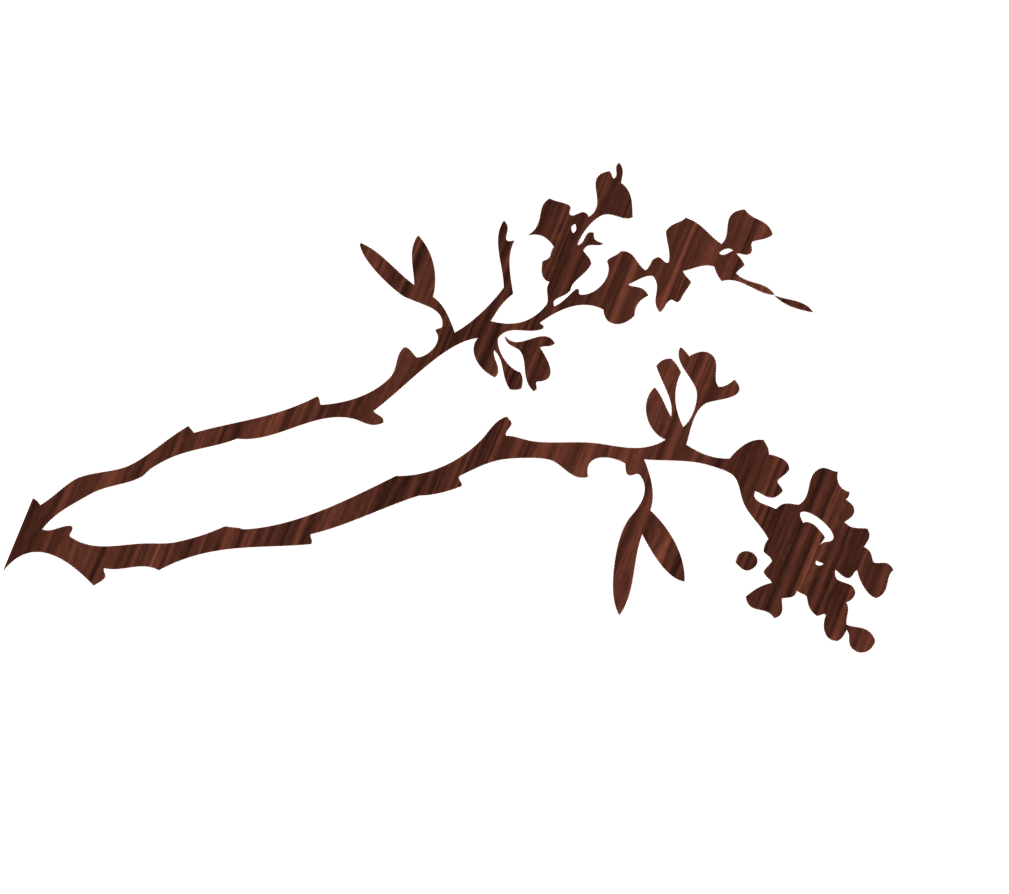 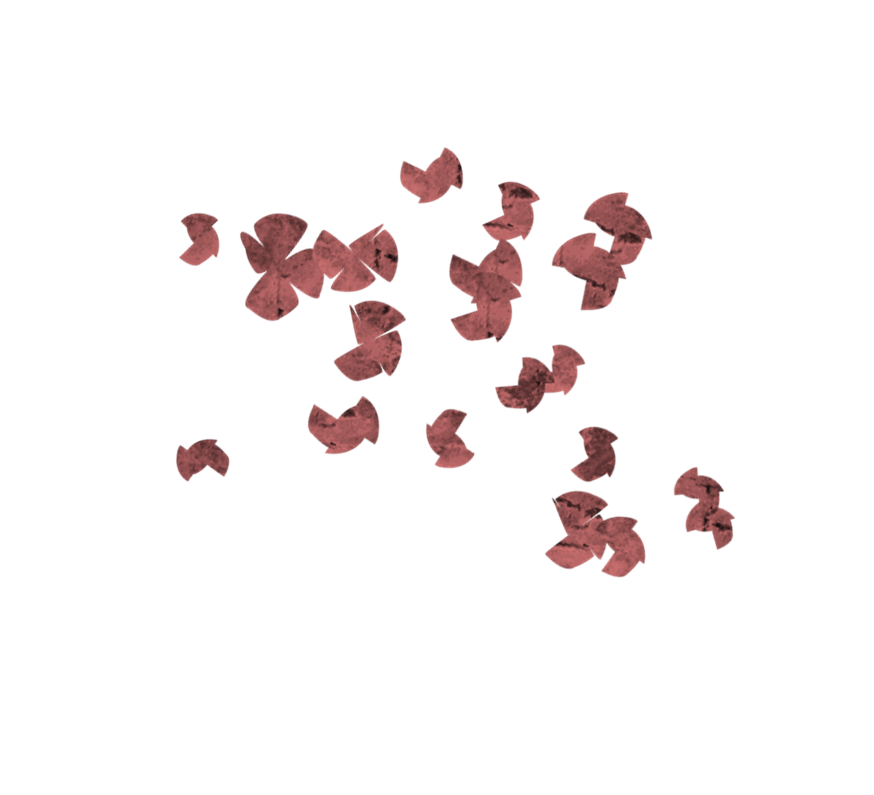 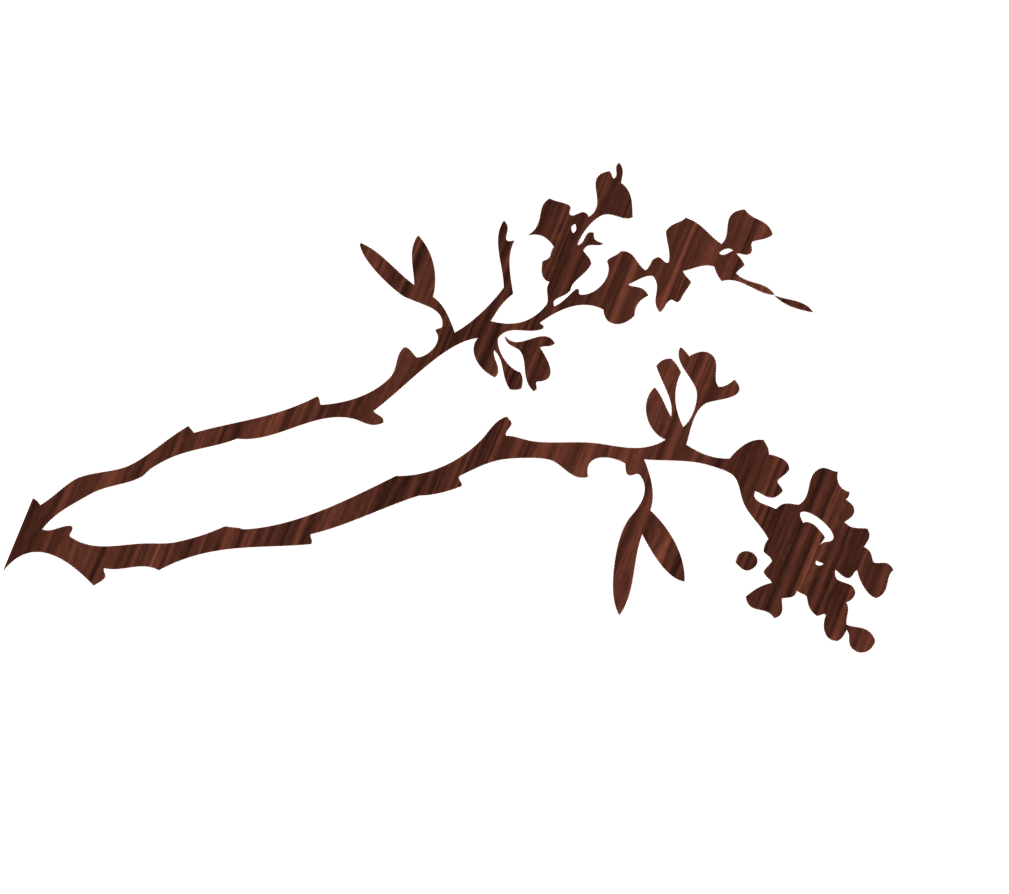 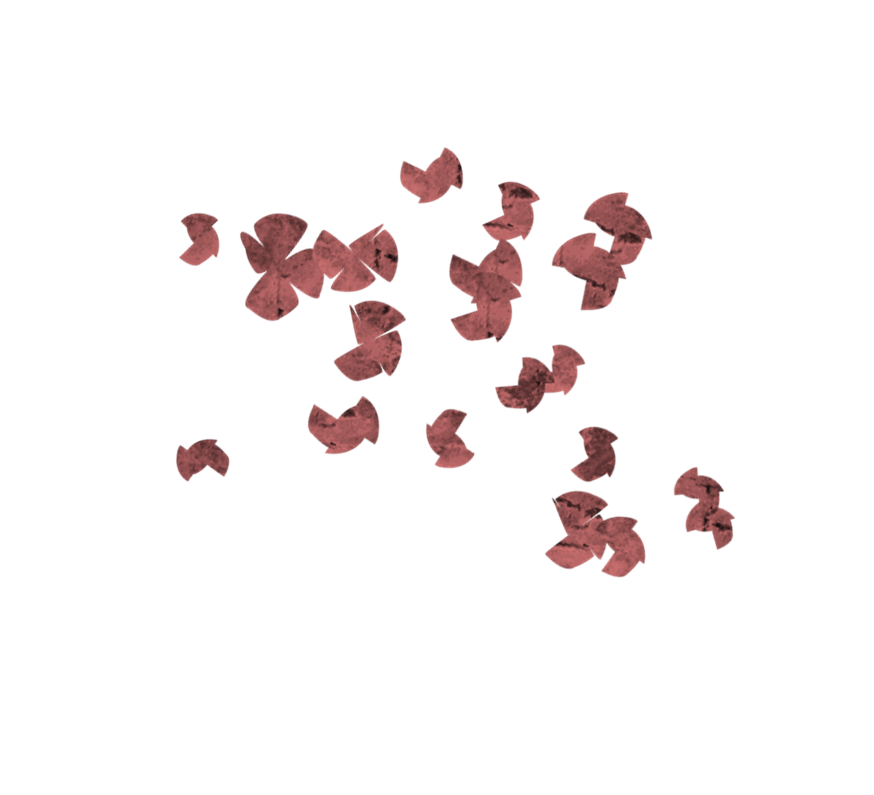 
Monday April 14th, 2014
12:20-1:15
Bisgrove 350/351Dr. David Martin, Associate Professor of Anesthesiology at the Mayo Clinic in Rochester MN will give a lecture on the challenges facing modern medicine, especially those involving the protection of patient safety. 
Dr. Martin will speak on how these challenges have come about over time by sketching some of the history of medicine in the United States. 
He will discuss how revolutionary ideas shaped the way we think about medicine today, and how they resulted in some of our most famous medical institutions like the Mayo Clinic. The lecture will show how far medicine has come, the challenges we face in the present, and what we might expect in the future.All are welcome to attend.
